UPUTE ZA PRIJAVITELJE ZA SUFINANCIRANJE MJERE UREĐENJA POLJSKIH PUTOVA U FUNKCIJI REVITALIZACIJE ILI FUNKCIONIRANJA GOSPODARSKIH AKTIVNOSTI  I OČUVANJA OTOČNOG OVČARSTVA U 2023. GODINI1. TEMELJNI DOKUMENT ZA RASPISIVANJE JAVNOG POZIVAPravilnik o općim uvjetima dodjele subvencija i pomoći iz Proračuna Primorsko-goranske županije („Službene novine“ broj 14/13, 6/14, 33/19 i 39/22).2. PODRUČJE FINANCIRANJAU 2023. godini Primorsko-goranska županija (u daljnjem tekstu: PGŽ) putem Upravnog odjela za turizam, poduzetništvo I ruralni razvoj financirat će provedbu aktivnosti u okviru Mjere uređenja poljskih putova u funkciji revitalizacije ili funkcioniranja gospodarskih aktivnosti i očuvanja otočnog ovčarstva u 2023. godini.3. CILJ KOJI SE NASTOJI POSTIĆICilj Mjere uređenja poljskih putova u funkciji revitalizacije ili funkcioniranja gospodarskih aktivnosti  i očuvanja otočnog ovčarstva u 2023. godini je očuvati otočno ovčarstvo, jačati identitet Županije kao prostora raznolike i očuvane tradicionalne poljoprivredne proizvodnje, trajna zaštita prostora na temeljima održivog razvoja i visokih ekoloških standarda, proizvodnja hrane na ekološkim principima.4. PRIHVATLJIVI PRIJAVITELJIJedinice lokalne samouprave s otočnog područja PGŽ-a koje su izradile odgovarajući program namjenjen uređenju poljskih putova i očuvanju otočnog ovčarstva.5. PRIHVATLJIVE AKTIVNOSTI Prihvatljive aktivnosti odnose se na  sufinanciranje troškova radova na čišćenju putova, strojnog uređenja i probijanja putova, usluga nasipavanja i nabave potrebnog materijala, radova i usluga te nabave materijala i opreme za ograđivanje pašnjaka, radova na obnovi suhozida i ograda, obnovi postojećih i izgradnji novih lokvi te nabave opreme i materijala za sprječavanje i oklanjanje šteta od alohotone divljači.6. FINANCIJSKI OKVIRUkupna raspoloživa sredstva za sufinanciranje od strane PGŽ-a iznose 30.000,00 eura.	7. MAKSIMALNI POSTOTAK I IZNOS SUFINANCIRANJA PO PRIJAVITELJUMoguće je sufinanciranje sredstvima PGŽ-a do visine 100% prihvatljivih troškova, u rasponu od najmanje 1.000,00 do najviše do 30.000,00 eura po prijavitelju.Ukoliko ostvarenje projekta kojim su obuhvaćene aktivnosti čije se sufinanciranje traži zahtijeva veća sredstva od najvišeg iznosa sufinanciranja od strane PGŽ-a, prijavitelj je dužan razliku do pune cijene investicije podmiriti iz vlastitih izvora.    8. TRAJANJE AKTIVNOSTIUgovor o dodjeli financijskih sredstava PGŽ-a bit će sklopljen s odabranim prijaviteljem do kraja 2023. godine. Ako je prijavljena aktivnost dio funkcionalne cjeline višegodišnjeg projekta, prijavitelj je to dužan navesti i obrazložiti u Obrascu prijave i po potrebi u dodatnoj dokumentaciji. U tom slučaju prihvatljive aktivnosti i troškovi prijavljeni za sufinanciranje u tekućoj godini moraju biti utvrđeni i planirani kao dio višegodišnjeg projekta.9. LOKACIJA PROVEDBE AKTIVNOSTI Lokacija na kojoj se provodi aktivnost mora biti na području otoka PGŽ-a.10. PRIHVATLJIVI TROŠKOVIPrihvatljivi troškovi za sufinanciranje od strane PGŽ-a su troškovi radova na čišćenju putova, strojnog uređenja i probijanja putova, usluga nasipavanja i nabave potrebnog materijala, radova i usluga te nabave materijala i opreme za ograđivanje pašnjaka, radova na obnovi suhozida i ograda, obnovi postojećih i izgradnji novih lokvi te nabave opreme i materijala za sprječavanje i otklanjanje šteta od alohtone divljači..  11. NEPRIHVATLJIVI TROŠKOVITroškovi koji nisu prihvatljivi za sufinanciranje su troškovi ulaganja u primarnu poljoprivredu, nabava stočne hrane, obnova stočnog fonda, kupnja oružja, subvencija troškova izlova te troškovi udruga iz područja ovčarstva I lovstva.12. SADRŽAJ PRIJAVEPrijava mora sadržavati:ispunjenu i ovjerenu prijavu na Javni poziv na obrascu (obrazac se nalazi u prilogu ovih Uputa);Program namjenjen uređenju poljskih putova i očuvanju otočnog ovčarstva;Popis i opis do sada realiziranih projekata koji pridonose ostvarenju ciljeva mjere koja je predmet ovog javnog poziva;Izjava o osiguranim vlastitim sredstvima za sufinanciranje uređenja poljskih putova i očuvanja otočnog ovčarstva:Važeća potvrda glavnog projekta ili pravomoćna građevinska dozvola, ukoliko je potrebna za izvođenje radova čije se sufinanciranje traži od PGŽ-a, ili izjava ovlaštene osobe jedinice lokalne samouprave da ista nije potrebna.Obrazac prijave popunjava se elektronički.Prijava mora biti ovjerena pečatom prijavitelja i potpisana od strane odgovorne osobe prijavitelja, u originalu. Ostali dokumenti koji se prilažu uz prijavu mogu biti neovjerene preslike.   13. NAČIN ODABIRAU obzir za odabir, kao prihvatljive prijave, mogu doći prijave koje su izrađene sukladno uvjetima iz Javnog poziva i ovih Uputa. Moguć je odabir svih prihvatljivih prijava u punom traženom iznosu sufinanciranja, ukoliko broj i ukupna vrijednost prihvatljivih troškova iz prijava dozvoljavaju takav odabir, tj. ako ukupna vrijednost predviđenog sufinanciranja od strane PGŽ-a za sve prihvatljive prijave ne prelazi iznos osiguran proračunom PGŽ-a.Ukoliko ukupan iznos troškova iz prihvaljivih prijava prelazi iznos osiguran proračunom PGŽ-a sredstva će se dodijeliti proprocionalno, sukladno ostvarenim bodovima, do utroška raspoloživih sredstava.14. KRITERIJI VREDNOVANJA PRIJAVA15. OBVEZA POSTUPANJA SUKLADNO UPUTAMA I TEKSTU JAVNOG POZIVA Prijavitelji su obvezni prijavu izraditi sukladno ovim Uputama i tekstu Javnog poziva koji su dostupni na službenoj web stranici PGŽ-a. Nepravodobna prijava smatrat će se neprihvatljivom prijavom i kao takva će se odbiti, bez ocjenjivanja.Prijava izrađena suprotno ovim Uputama ili tekstu Javnog poziva smatrat će se neprihvatljivom prijavom i kao takva će se odbiti, bez ocjenjivanja.Prijava prijavitelja koji nije uredno i u roku ispunio ugovorne obveze za odobrena sredstva iz Proračuna PGŽ-a u prethodnim godinama (redovito izvještavanje, namjensko korištenje sredstava i dr.) smatrat će se neprihvatljivom prijavom i kao takva će se odbiti, bez ocjenjivanja.16. VREMENSKI OKVIR POSTUPKA Odluka o odabiru tj. sufinanciranju donijet će se u roku od 15 dana od dana isteka roka za dostavu prijava na Javni poziv, te će se u daljnjem roku od 8 dana objaviti na službenoj web stranici PGŽ-a.    Prilog 1: Obrazac prijaveOBRAZAC PRIJAVE ZA SUFINANCIRANJE MJERE UREĐENJA POLJSKIH PUTOVA U FUNKCIJI REVITALIZACIJE ILI FUNKCIONIRANJA GOSPODARSKIH AKTIVNOSTI  I OČUVANJA OTOČNOG OVČARSTVA U 2023. GODINIPrilog 2.-Obrazac Izjave o osiguranim vlastitim sredstvimaIZJAVA O OSIGURANIM VLASTITIM SREDSTVIMA ZA SUFINANCIRANJE UREĐENJA POLJSKIH PUTOVA I OČUVANJA OTOČNOG OVČARSTVAJa, ___________________________________________________________, kao odgovorna osoba ______________________________________, dajem sljedećuI Z J A V Uda su u Proračunu grada/općine _________________ za 2023. godinu osigurana sredstva u iznosu od ___________________________ (navesti iznos brojkama i slovima) eura za sufinanciranje mjera uređenja poljskih putova i očuvanja otočnog ovčarstva._____________,	 _________(mjesto)		(datum)Gradonačelnik/načelnik:__________________________(ime i prezime, potpis, pečat)NAPOMENA: otisnuti na službenom memorandumu grada/općine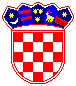 REPUBLIKA HRVATSKAPRIMORSKO-GORANSKA ŽUPANIJAUpravni odjel zaturizam, poduzetništvo i ruralni razvojKATEGORIJAKRITERIJBODOVI (4-40)Program mjera očuvanja otočnog ovčarstva na području JLS-astručna ocjena Povjerenstva o usklađenosti Programa s ciljevima Mjere1-10Ukupna površina jedinice lokalne samouprave (km2)Od 20 do 50 km 2Od 50 do 100 km 2Od 100 do 200 km 2Više od 200 km 213510Stanje stočnog fonda na području JLS-a (brojno stanje ovaca)Rangirat će se prijavljeni JLS-ovi sukladno  ukupnom brojnom stanju ovaca prema podacima Ministarstva poljoprivrede 0d 100 do 1000Od 1.000 do 5.000Više od 5.0001310Financijsko učešće JLS-a u provedbi mjereOd 10 do 25%Od 25 do 50 %Više od 50%1310REPUBLIKA HRVATSKA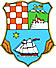 PRIMORSKO-GORANSKA ŽUPANIJAUpravni odjel zaturizam, poduzetništvo i ruralni razvojA) OSNOVNI PODACI O PRIJAVITELJUA) OSNOVNI PODACI O PRIJAVITELJUNaziv prijavitelja(upisati puni naziv)Sjedište i adresa(upisati mjesto, ulicu i k.br.)Osoba ovlaštena za zastupanje (upisati ime i prezime i funkciju)OIBKontakt osoba prijaviteljaTelefonE-poštaWeb-stranicaPoslovna banka i broj žiro računaB) OSNOVNI PODACI O PROJEKTUB) OSNOVNI PODACI O PROJEKTUB) OSNOVNI PODACI O PROJEKTUB) OSNOVNI PODACI O PROJEKTUB) OSNOVNI PODACI O PROJEKTUNaziv projektaVremensko razdoblje provedbe(upisati planirani početak i završetak)Mjesto provedbeOpisni sažetak Projekta (opisati s najviše 100 riječi)C) OSNOVNI PODACI O FINANCIJSKOM PLANU PROJEKTAC) OSNOVNI PODACI O FINANCIJSKOM PLANU PROJEKTAC) OSNOVNI PODACI O FINANCIJSKOM PLANU PROJEKTAC) OSNOVNI PODACI O FINANCIJSKOM PLANU PROJEKTAC) OSNOVNI PODACI O FINANCIJSKOM PLANU PROJEKTAPlanirani prihodi po izvorima i iznosima financiranja (uključujući očekivano učešće Primorsko-goranske županije)IzvorIznos Iznos Iznos Planirani prihodi po izvorima i iznosima financiranja (uključujući očekivano učešće Primorsko-goranske županije)vlastita sredstava (JLS)Planirani prihodi po izvorima i iznosima financiranja (uključujući očekivano učešće Primorsko-goranske županije)Primorsko-goranska županijaPlanirani prihodi po izvorima i iznosima financiranja (uključujući očekivano učešće Primorsko-goranske županije)državni proračunPlanirani prihodi po izvorima i iznosima financiranja (uključujući očekivano učešće Primorsko-goranske županije)fondovi EUPlanirani prihodi po izvorima i iznosima financiranja (uključujući očekivano učešće Primorsko-goranske županije)ostali izvoriPlanirani prihodi po izvorima i iznosima financiranja (uključujući očekivano učešće Primorsko-goranske županije)Ukupno:Pojedinačni prikaztroškova ProjektaNaziv troška i namjenaIznos u €Iznos u €Postotak u ukupnom trošku ProjektaPojedinačni prikaztroškova ProjektaPojedinačni prikaztroškova ProjektaPojedinačni prikaztroškova ProjektaPojedinačni prikaztroškova ProjektaPojedinačni prikaztroškova ProjektaPojedinačni prikaztroškova ProjektaPojedinačni prikaztroškova ProjektaPojedinačni prikaztroškova ProjektaPojedinačni prikaztroškova ProjektaUkupno:Prilozi uz prijavu (zaokružiti DA ako je navedeni dokument priložen)Prilozi uz prijavu (zaokružiti DA ako je navedeni dokument priložen)Prilozi uz prijavu (zaokružiti DA ako je navedeni dokument priložen)Prilozi uz prijavu (zaokružiti DA ako je navedeni dokument priložen)Prilozi uz prijavu (zaokružiti DA ako je navedeni dokument priložen)Program jedinice lokalne samouprave namjenjen uređenju poljskih putova i očuvanju otočnog ovčarstvaProgram jedinice lokalne samouprave namjenjen uređenju poljskih putova i očuvanju otočnog ovčarstvaProgram jedinice lokalne samouprave namjenjen uređenju poljskih putova i očuvanju otočnog ovčarstvaDADAPopis i opis do sada realiziranih projekata koji pridonose ostvarenju ciljeva mjere koja je predmet ovog javnog poziva (daje u pisanom obliku u slobodnoj formi)Popis i opis do sada realiziranih projekata koji pridonose ostvarenju ciljeva mjere koja je predmet ovog javnog poziva (daje u pisanom obliku u slobodnoj formi)Popis i opis do sada realiziranih projekata koji pridonose ostvarenju ciljeva mjere koja je predmet ovog javnog poziva (daje u pisanom obliku u slobodnoj formi)DADAIzjava o osiguranim vlastitim sredstvima za sufinanciranje uređenja poljskih putova i očuvanja ovčarstva (obrazac izjave se nalazi u privitku ovih Uputa – Prilog 2.) Izjava o osiguranim vlastitim sredstvima za sufinanciranje uređenja poljskih putova i očuvanja ovčarstva (obrazac izjave se nalazi u privitku ovih Uputa – Prilog 2.) Izjava o osiguranim vlastitim sredstvima za sufinanciranje uređenja poljskih putova i očuvanja ovčarstva (obrazac izjave se nalazi u privitku ovih Uputa – Prilog 2.) DADAVažeća potvrda glavnog projekta ili pravomoćna građevinska dozvola, ukoliko je potrebna za izvođenje radova čije se sufinanciranje traži od Primorsko-goranske županije ili izjava ovlaštene osobe jedinice lokalne samouprave da ista nije potrebna (daje se u pisanom obliku u slobodnoj formi)Važeća potvrda glavnog projekta ili pravomoćna građevinska dozvola, ukoliko je potrebna za izvođenje radova čije se sufinanciranje traži od Primorsko-goranske županije ili izjava ovlaštene osobe jedinice lokalne samouprave da ista nije potrebna (daje se u pisanom obliku u slobodnoj formi)Važeća potvrda glavnog projekta ili pravomoćna građevinska dozvola, ukoliko je potrebna za izvođenje radova čije se sufinanciranje traži od Primorsko-goranske županije ili izjava ovlaštene osobe jedinice lokalne samouprave da ista nije potrebna (daje se u pisanom obliku u slobodnoj formi)DADADatum prijave:_______________________PODNOSITELJ PRIJAVEOvlaštena osobaM.P.(ime i prezime i potpis)  